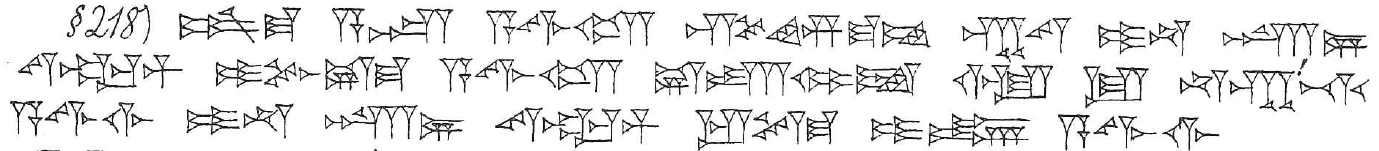 218. šum-ma  asûm ( A.ZU)  a-wi-lam  sí-im-ma-am  kab-tam  i-na  karz/ṣillim ( GÍR.Nİ/ZAL)  siparrim ( ZABAR)  i-pu-uš-ma  a-wi-lam  uš-ta-mi-it  ù  lu  na-kap!-ti  a-wi-lim  i-na  karz/ṣillim      ( GÍR.Nİ/ZAL)  siparrim ( ZABAR)  ip-te-ma  i-in  a-wi-lim  úh-tap-pí-id  ritta ( KİŠİB.LÁ)-šu  i-na-ki-su